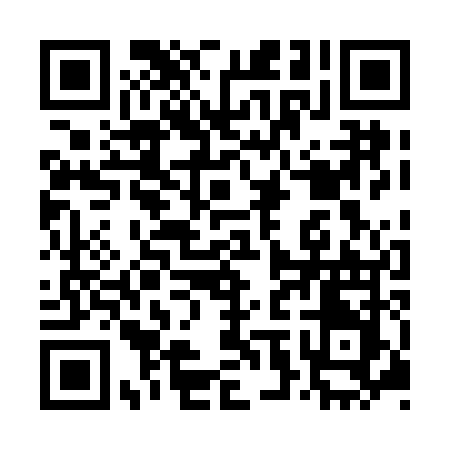 Prayer times for Zuidwolde, NetherlandsMon 1 Jul 2024 - Wed 31 Jul 2024High Latitude Method: Angle Based RulePrayer Calculation Method: Muslim World LeagueAsar Calculation Method: HanafiPrayer times provided by https://www.salahtimes.comDateDayFajrSunriseDhuhrAsrMaghribIsha1Mon3:035:111:387:1810:0412:052Tue3:035:121:387:1810:0412:053Wed3:045:131:387:1810:0312:054Thu3:045:131:387:1710:0312:055Fri3:055:141:387:1710:0212:046Sat3:055:151:397:1710:0112:047Sun3:065:161:397:1710:0112:048Mon3:065:171:397:1610:0012:049Tue3:075:181:397:169:5912:0410Wed3:075:201:397:169:5812:0311Thu3:085:211:397:159:5712:0312Fri3:085:221:397:159:5612:0313Sat3:095:231:397:149:5512:0214Sun3:095:241:407:149:5412:0215Mon3:105:261:407:139:5312:0116Tue3:105:271:407:139:5212:0117Wed3:115:281:407:129:5112:0018Thu3:125:301:407:119:5012:0019Fri3:125:311:407:119:4811:5920Sat3:135:321:407:109:4711:5921Sun3:135:341:407:099:4611:5822Mon3:145:351:407:099:4411:5823Tue3:155:371:407:089:4311:5724Wed3:155:381:407:079:4111:5625Thu3:165:401:407:069:4011:5626Fri3:165:411:407:059:3811:5527Sat3:175:431:407:049:3711:5428Sun3:185:451:407:039:3511:5429Mon3:185:461:407:029:3311:5330Tue3:195:481:407:019:3211:5231Wed3:205:491:407:009:3011:51